DOMANDA DI ISCRIZIONE ALLA SCUOLA DELL’INFANZIAA.S. 2024/2025Alla Dirigente Scolastica Adele Portadell’I.C. “Paride Del Pozzo” Pimonte (NA)_l_ sottoscritt ____________________________________________________________   (cognome e nome)in qualità di  genitore/esercente la responsabilità genitoriale  tutore  affidatario,CHIEDEl’iscrizione del__ bambin _ ___________________________________________________                 (cognome e nome) a codesta scuola dell’infanzia ________________________________ per l’a. s. 2024-2025       (denominazione della scuola) Plesso ”F.lli Cervi”                    Plesso Franche                     Plesso Tralia______________(Esprimere più di una preferenza, in ordine di priorità, nel caso in cui non vi sia posto nel plesso scelto, l’alunno/a verrà inserito nel plesso dove c’è maggiore disponibilità di posti)chiede di avvalersi,sulla base del piano triennale dell’offerta formativa della scuola e delle risorse disponibili, del seguente orario: orario ordinario delle attività educative per 40 ore settimanali oppure orario ridotto delle attività educative con svolgimento nella fascia del mattino per 25 ore     settimanali chiede altresì di avvalersi: dell’anticipo (per i nati entro il 30 aprile 2022) subordinatamente alla disponibilità di posti e alla precedenza dei nati che compiono tre anni entro il 31 dicembre 2024.In base alle norme sullo snellimento dell’attività amministrativa, consapevole delle responsabilità cui va incontro in caso di dichiarazione non corrispondente al vero,dichiara che- _l_ bambin _ ____________________________________________________________________   (cognome e nome)				(codice fiscale)- è nat_ a ____________________________________ il __________________________________- è cittadino  italiano  altro (indicare nazionalità) _____________________________________- è residente a ____________________________________________ (prov. ) _________________- Via/piazza _________________________________________ n._____ tel.___________________- cell. __________________________ e-mail ___________________________________________- la propria famiglia convivente è composta, oltre al bambino, da:    (Informazioni da fornire qualora ritenute funzionali per l’organizzazione dei servizi)(cognome e nome) 			(luogo e data di nascita) 		(grado di parentela)- ha allergie/intolleranze alimentari certificate      􀄿 sì 􀄿 noFirma di autocertificazione* ____________________________________________________(Legge n. 127 del 1997, d.P.R. n. 445 del 2000) da sottoscrivere al momento della presentazione della domanda alla scuola* Alla luce delle disposizioni del codice civile in materia di filiazione, la richiesta di iscrizione, rientrando nella responsabilità genitoriale, deve essere sempre condivisa dai genitori. Qualora la domanda sia firmata da un solo genitore, si intende che la scelta dell’istituzione scolastica sia stata condivisa.Il sottoscritto, presa visione dell’informativa resa dalla scuola ai sensi dell’articolo 13  del Regolamento (UE) 2016/679 del Parlamento europeo e del Consiglio del 27 aprile 2016 relativo alla protezione delle persone fisiche con riguardo al trattamento dei dati personali, nonché alla libera circolazione di tali dati, dichiara di essere consapevole che la scuola presso la quale il bambino risulta iscritto può utilizzare i dati contenuti nella presente autocertificazione esclusivamente nell’ambito e per i fini istituzionali propri della Pubblica Amministrazione (decreto legislativo 30.6.2003, n. 196 e successive modificazioni, Regolamento (UE) 2016/679).Data      			 Presa visione *                          __________________	____________________________________________________________________	__________________________________________________* Alla luce delle disposizioni del codice civile in materia di filiazione, la richiesta di iscrizione, rientrando nella responsabilità genitoriale, deve essere sempre condivisa dai genitori. Qualora la domanda sia firmata da un solo genitore, si intende che la scelta dell’istituzione scolastica sia stata condivisa. ALLEGATO B Modulo per l’esercizio del diritto di scegliere se avvalersi o non avvalersi dell’insegnamento della religione cattolicaAlunno/a __________________________________________________________________Premesso che lo Stato assicura l’insegnamento della religione cattolica nelle scuole di ogni ordine e grado in conformità all’Accordo che apporta modifiche al Concordato Lateranense (art. 9.2), il presente modulo costituisce richiesta dell’autorità scolastica in ordine all’esercizio del diritto di scegliere se avvalersi o non avvalersi dell’insegnamento della religione cattolica.La scelta operata all’atto dell’iscrizione ha effetto per l’intero anno scolastico cui si riferisce e per i successivi anni di corso in cui sia prevista l’iscrizione d’ufficio, fermo restando, anche nelle modalità di applicazione, il diritto di scegliere ogni anno se avvalersi o non avvalersi dell’insegnamento della religione cattolica.Scelta di avvalersi dell’insegnamento della religione cattolica    		Scelta di non avvalersi dell’insegnamento della religione cattolica		Data      			 Firma*                          __________________	____________________________________________________________________	__________________________________________________*Studente della scuola secondaria di secondo grado ovvero genitori/chi esercita la responsabilità genitoriale/tutore/affidatario, per gli allievi delle scuole dell’infanzia, primarie e secondarie di I grado (se minorenni).Alla luce delle disposizioni del Codice civile in materia di filiazione, la scelta, rientrando nella responsabilità genitoriale, deve essere sempre condivisa dai genitori. Qualora la domanda sia firmata da un solo genitore, si intende che la scelta sia stata comunque condivisa. Data ___________________Scuola _____________________________________________ Sezione _____________Art. 9.2 dell’Accordo, con protocollo addizionale, tra la Repubblica Italiana e la Santa Sede firmato il 18 febbraio 1984, ratificato con la legge 25 marzo 1985, n. 121, che apporta modificazioni al Concordato Lateranense dell’11 febbraio 1929:“La Repubblica Italiana, riconoscendo il valore della cultura religiosa e tenendo conto che i principi del cattolicesimo fanno parte del patrimonio storico del popolo italiano, continuerà ad assicurare, nel quadro delle finalità della scuola, l’insegnamento della religione cattolica nelle scuole pubbliche non universitarie di ogni ordine e grado.Nel rispetto della libertà di coscienza e della responsabilità educativa dei genitori, è garantito a ciascuno il diritto di scegliere se avvalersi o non avvalersi di detto insegnamento.All’atto dell’iscrizione gli studenti o i loro genitori eserciteranno tale diritto, su richiesta dell’autorità scolastica, senza che la loro scelta possa dar luogo ad alcuna forma di discriminazione”.N.B. I dati rilasciati sono utilizzati dalla scuola nel rispetto delle norme sulla privacy, previste dal d.lgs. 196 del 2003 e successive modificazioni e dal Regolamento (UE) 2016/679 del Parlamento europeo e del Consiglio.ALLEGATO CAutorizzazione al rilascio del materiale di cui al punto 7 delle Finalità del trattamento(rif. Informativa ai sensi dell’art.13 del Regolamento UE 2016/679)_l_ sottoscritt ____________________________________________________________   (cognome e nome)in qualità di  genitore/esercente la responsabilità genitoriale  tutore  affidatario,_l_ sottoscritt ____________________________________________________________   (cognome e nome)in qualità di  genitore/esercente la responsabilità genitoriale  tutore  affidatario,del/la bambino/a _______________________________________________________________, acquisite le informazioni di cui all’ art. 13 del Regolamento UE 2016/679, acconsente al trattamento ed al rilascio, su idoneo supporto (stampa e/o supporto informatico, ottico o elettronico), ad altri genitori di bambini della scuola delle fotografie e/o filmati che ritraggono il figlio con altri bambini dell’Istituto.La presente richiesta di consenso ha carattere facoltativo; un eventuale rifiuto non comporta alcuna conseguenza alle normali attività scolastiche.􀄿 AUTORIZZA                     􀄿 NON AUTORIZZADATA							FIRMA____________________________			__________________________________________________________________			______________________________________(Firma di entrambi i genitori, di chi esercita la responsabilità genitoriale/tutore/affidatario)N.B. I dati rilasciati sono utilizzati dalla scuola nel rispetto delle norme sulla privacy, previste dal d.lgs. 196 del 2003 e successive modificazioni e dal Regolamento (UE) 2016/679 del Parlamento europeo e del Consiglio.ISTITUTO COMPRENSIVO STATALE“Paride Del Pozzo” Via S.Sprito, 6 - PIMONTE (NA) - C.A.P.: 80050 - Tel: 0818792130 -  Fax: 0818749957 NAIC86400X@istruzione.it   -   http://www.icsdelpozzo.edu.itPEC: NAIC86400X@pec.istruzione.itC.MEC. NAIC86400X                                  C.F. 82008870634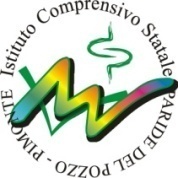 ___________________________________________________________________________________________________________________________________________________________________________________________________________________________________________________________________________________________________________________________________________________________________________________________________________________________________________________________________________________________ISTITUTO COMPRENSIVO STATALE“Paride Del Pozzo” Via S.Sprito, 6 - PIMONTE (NA) - C.A.P.: 80050 - Tel: 0818792130 -  Fax: 0818749957 NAIC86400X@istruzione.it   -   http://www.icsdelpozzo.edu.itPEC: NAIC86400X@pec.istruzione.itC.MEC. NAIC86400X                                  C.F. 82008870634ISTITUTO COMPRENSIVO STATALE“Paride Del Pozzo” Via S.Sprito, 6 - PIMONTE (NA) - C.A.P.: 80050 - Tel: 0818792130 -  Fax: 0818749957 NAIC86400X@istruzione.it   -   http://www.icsdelpozzo.edu.itPEC: NAIC86400X@pec.istruzione.itC.MEC. NAIC86400X                                  C.F. 82008870634INFORMATIVA AI SENSI DELL’ART. 13 DEL REGOLAMENTO UE 2016/679
Lo scrivente Istituto, in ottemperanza alle disposizioni di cui all’art. 13 del Regolamento UE 2016/679 (da ora in avanti semplicemente “Regolamento”), informa gli alunni e le loro famiglie che il trattamento dei dati personali degli alunni e dei genitori, nonché degli altri familiari se oggetto di trattamento, saranno trattati nel rispetto della normativa del citato Regolamento.

Titolare del trattamento
Titolare del trattamento è l’Istituto Comprensivo Statale “Paride del Pozzo” nella persona del rappresentante legale pro tempore, il Dirigente Scolastico, Prof.ssa Adele Porta

Il Responsabile della protezione dei dati (DPO)
Responsabile della protezione dei dati (DPO) è il Dott. Di Natale Gianluca contattabile all’indirizzo mail: dpo@gdprsecuritylab.it

Tipologia dei dati trattati
L'Istituto, nell'ambito e per il perseguimento dei propri fini istituzionali, tratta i dati personali degli interessati in oggetto (dati anagrafici, residenza e recapiti personali). Ove necessario verranno trattati i dati, da Voi forniti, rientranti tra quelli indicati nelle “speciali categorie di dati personali” di cui all’art. 9 del Regolamento, testualmente: i ”[…] dati idonei a rivelare l’origine razziale o etnica, le opinioni politiche, le convinzioni religiose o filosofiche, o l’appartenenza sindacale, nonché trattare dati genetici, dati biometrici intesi a identificare in modo univoco una persona fisica, dati relativi alla salute o alla vita sessuale o all’orientamento sessuale della persona”. In alcuni casi potrebbe essere necessario trattare dati giudiziari di cui all’art. 10 del Regolamento.Finalità del trattamento
I dati personali sono trattati per l’esclusivo assolvimento degli obblighi istituzionali della scuola e per finalità strettamente connesse e strumentali alla gestione del rapporto con gli alunni e le famiglie, nonché per finalità connesse agli obblighi previsti da leggi e regolamenti in materia di istruzione e assistenza (Attività Didattiche).I trattamenti avranno le seguenti finalità:Iscrizione e frequenza (inclusi obblighi vaccinali)Comunicazioni alle famiglieGestione alunni con disabilitàRilevazioni per la valutazione didatticaGestione delle pratiche di infortunioErogazione del servizio di refezione scolastica (gestione delle problematiche relative alle allergie e alle intolleranze alimentari dei bambini)Fotografie e/o filmati del bambino singolo o in gruppo realizzate dal personale della scuola, mediante l’utilizzo di dispositivi forniti dalla scuola (fotocamere/videocamere), durante gite, recite, eventi, saggi scolastici, etc.Si precisa che NON violano la privacy le riprese fotografiche e/o video raccolte per fini personali dai genitori nel corso di manifestazioni, recite, gite e saggi scolastici. Si ricorda che le immagini raccolte possono essere utilizzate solo per fini personali e destinate esclusivamente a un ambito familiare o amicale e NON alla diffusione.Nel caso in cui, per manifestazioni in ambito scolastico, venga incaricato un professionista per la realizzazione di fotografie e/o filmati, sarà cura di quest’ultimo acquisire i consensi necessari.Per qualsiasi manifestazione avvenga fuori dall’ambito scolastico (gite, teatro, etc.) ove sia presente un ente ospitante, sarà cura di quest’ultimo acquisire l’eventuale autorizzazione (consenso) alla pubblicazione.Base giuridica e natura obbligatoria o facoltativa del trattamento
Il trattamento dei dati personali risulta lecito ai sensi dell’art. 6, comma 1, lettera e) del Regolamento.Per quanto riguarda i trattamenti relativi ai dati personali rientranti nelle “categorie particolari di dati personali” di cui all’art. 9 e quelli relativi a condanne penali e reati di cui all’art. 10, il trattamento ha la sua base giuridica nell’art. 9 c.2 lettera g del Regolamento e nel D.lgs. 196/2003 (Codice Privacy) come novellato (aggiornato) dal D.lgs. 101/2018 e nel D.lgs. 51/2018 (trattamento dati giudiziari).Il conferimento dei dati personali richiesti è obbligatorio ai sensi delle vigenti disposizioni di legge per consentire l’erogazione dei servizi della scuola dell’obbligo.Il trattamento dei dati personali di cui al punto 7) delle finalità del trattamento (fotografie e/o filmati del bambino singolo o in gruppo) risulta lecito se espresso liberamente il consenso dal titolare della responsabilità genitoriale sul minore, ai sensi dell’art. 6, comma 1, lettera a) del Regolamento.

Modalità di trattamento
I dati sono trattati sia mediante elaborazioni manuali che strumenti elettronici o comunque automatizzati, secondo logiche strettamente correlate alle finalità stesse e comunque in modo tale da garantire la riservatezza e la sicurezza dei dati personali in ottemperanza a quanto richiesto dall’art. 32 del Regolamento.
Destinatari dei dati personali
Esclusivamente per le finalità sopra indicate, i dati saranno resi disponibili, oltre al personale interno autorizzato, anche a collaboratori esterni autorizzati al loro trattamento il cui elenco è disponibile presso la sede del Titolare. I dati di cui al punto 7) delle finalità di trattamento, se autorizzati, verranno rilasciati esclusivamente su idoneo supporto (stampa e/o supporto informatico, ottico o elettronico), ai genitori/tutori dei bambini interessati.Inoltre, dove previsto dalla legge o da regolamenti, i dati potranno essere comunicati a Enti della Pubblica Amministrazione, Organismi sanitari, Autorità Giudiziarie e a tutti quei soggetti ai quali la comunicazione sia obbligatoria per legge per l'espletamento delle finalità suddette.I dati personali non verranno diffusi, con tale termine intendendosi il darne conoscenza a soggetti indeterminati in qualunque modo, anche mediante la loro messa a disposizione o consultazione.Criteri di conservazione dei dati
Come da Linee guida per gli Archivi delle Istituzioni Scolastiche pubblicate sul sito della Direzione Generale per gli Archivi.
Diritti dell’interessato
L’interessato ha diritto ad esercitare i propri diritti secondo quanto previsto dagli artt.15-22 del Reg. UE 2016/679. Pertanto, i soggetti cui si riferiscono i dati personali hanno il diritto in qualunque momento di ottenere la conferma dell'esistenza o meno dei medesimi dati e di conoscerne il contenuto e l'origine, verificarne l'esattezza o chiederne l'integrazione o l'aggiornamento, oppure la rettificazione, la cancellazione, la portabilità, la trasformazione in forma anonima o il blocco in violazione di legge, nonché di opporsi in ogni caso, per motivi legittimi, al loro trattamento. Le richieste vanno rivolte al Titolare del trattamento dei dati: via e-mail agli indirizzi naic86400x@istruzione.it o PEC all’indirizzo naic86400x @pec.istruzione.it in alternativa via posta all’indirizzo Via S. Spirito n.6 80050 PIMONTE (NA).Resta inteso che, laddove la richiesta di accesso sia presentata mediante mezzi elettronici, le informazioni saranno fornite in un formato elettronico di uso comune, previa identificazione dell’interessato.
I diritti degli interessati, inoltre, sono tutelati dall’Autorità di Controllo a cui è possibile, in caso di necessità, proporre reclamo (Garante per la protezione dei dati personali Piazza Venezia n.11 - 00187 ROMA Fax: (+39) 06.69677.3785 Centralino telefonico: (+39) 06.696771 E-mail: protocollo@gpdp.it Posta certificata: protocollo@pec.gpdp.it ).

INFORMATIVA AI SENSI DELL’ART. 13 DEL REGOLAMENTO UE 2016/679
Lo scrivente Istituto, in ottemperanza alle disposizioni di cui all’art. 13 del Regolamento UE 2016/679 (da ora in avanti semplicemente “Regolamento”), informa gli alunni e le loro famiglie che il trattamento dei dati personali degli alunni e dei genitori, nonché degli altri familiari se oggetto di trattamento, saranno trattati nel rispetto della normativa del citato Regolamento.

Titolare del trattamento
Titolare del trattamento è l’Istituto Comprensivo Statale “Paride del Pozzo” nella persona del rappresentante legale pro tempore, il Dirigente Scolastico, Prof.ssa Adele Porta

Il Responsabile della protezione dei dati (DPO)
Responsabile della protezione dei dati (DPO) è il Dott. Di Natale Gianluca contattabile all’indirizzo mail: dpo@gdprsecuritylab.it

Tipologia dei dati trattati
L'Istituto, nell'ambito e per il perseguimento dei propri fini istituzionali, tratta i dati personali degli interessati in oggetto (dati anagrafici, residenza e recapiti personali). Ove necessario verranno trattati i dati, da Voi forniti, rientranti tra quelli indicati nelle “speciali categorie di dati personali” di cui all’art. 9 del Regolamento, testualmente: i ”[…] dati idonei a rivelare l’origine razziale o etnica, le opinioni politiche, le convinzioni religiose o filosofiche, o l’appartenenza sindacale, nonché trattare dati genetici, dati biometrici intesi a identificare in modo univoco una persona fisica, dati relativi alla salute o alla vita sessuale o all’orientamento sessuale della persona”. In alcuni casi potrebbe essere necessario trattare dati giudiziari di cui all’art. 10 del Regolamento.Finalità del trattamento
I dati personali sono trattati per l’esclusivo assolvimento degli obblighi istituzionali della scuola e per finalità strettamente connesse e strumentali alla gestione del rapporto con gli alunni e le famiglie, nonché per finalità connesse agli obblighi previsti da leggi e regolamenti in materia di istruzione e assistenza (Attività Didattiche).I trattamenti avranno le seguenti finalità:Iscrizione e frequenza (inclusi obblighi vaccinali)Comunicazioni alle famiglieGestione alunni con disabilitàRilevazioni per la valutazione didatticaGestione delle pratiche di infortunioErogazione del servizio di refezione scolastica (gestione delle problematiche relative alle allergie e alle intolleranze alimentari dei bambini)Fotografie e/o filmati del bambino singolo o in gruppo realizzate dal personale della scuola, mediante l’utilizzo di dispositivi forniti dalla scuola (fotocamere/videocamere), durante gite, recite, eventi, saggi scolastici, etc.Si precisa che NON violano la privacy le riprese fotografiche e/o video raccolte per fini personali dai genitori nel corso di manifestazioni, recite, gite e saggi scolastici. Si ricorda che le immagini raccolte possono essere utilizzate solo per fini personali e destinate esclusivamente a un ambito familiare o amicale e NON alla diffusione.Nel caso in cui, per manifestazioni in ambito scolastico, venga incaricato un professionista per la realizzazione di fotografie e/o filmati, sarà cura di quest’ultimo acquisire i consensi necessari.Per qualsiasi manifestazione avvenga fuori dall’ambito scolastico (gite, teatro, etc.) ove sia presente un ente ospitante, sarà cura di quest’ultimo acquisire l’eventuale autorizzazione (consenso) alla pubblicazione.Base giuridica e natura obbligatoria o facoltativa del trattamento
Il trattamento dei dati personali risulta lecito ai sensi dell’art. 6, comma 1, lettera e) del Regolamento.Per quanto riguarda i trattamenti relativi ai dati personali rientranti nelle “categorie particolari di dati personali” di cui all’art. 9 e quelli relativi a condanne penali e reati di cui all’art. 10, il trattamento ha la sua base giuridica nell’art. 9 c.2 lettera g del Regolamento e nel D.lgs. 196/2003 (Codice Privacy) come novellato (aggiornato) dal D.lgs. 101/2018 e nel D.lgs. 51/2018 (trattamento dati giudiziari).Il conferimento dei dati personali richiesti è obbligatorio ai sensi delle vigenti disposizioni di legge per consentire l’erogazione dei servizi della scuola dell’obbligo.Il trattamento dei dati personali di cui al punto 7) delle finalità del trattamento (fotografie e/o filmati del bambino singolo o in gruppo) risulta lecito se espresso liberamente il consenso dal titolare della responsabilità genitoriale sul minore, ai sensi dell’art. 6, comma 1, lettera a) del Regolamento.

Modalità di trattamento
I dati sono trattati sia mediante elaborazioni manuali che strumenti elettronici o comunque automatizzati, secondo logiche strettamente correlate alle finalità stesse e comunque in modo tale da garantire la riservatezza e la sicurezza dei dati personali in ottemperanza a quanto richiesto dall’art. 32 del Regolamento.
Destinatari dei dati personali
Esclusivamente per le finalità sopra indicate, i dati saranno resi disponibili, oltre al personale interno autorizzato, anche a collaboratori esterni autorizzati al loro trattamento il cui elenco è disponibile presso la sede del Titolare. I dati di cui al punto 7) delle finalità di trattamento, se autorizzati, verranno rilasciati esclusivamente su idoneo supporto (stampa e/o supporto informatico, ottico o elettronico), ai genitori/tutori dei bambini interessati.Inoltre, dove previsto dalla legge o da regolamenti, i dati potranno essere comunicati a Enti della Pubblica Amministrazione, Organismi sanitari, Autorità Giudiziarie e a tutti quei soggetti ai quali la comunicazione sia obbligatoria per legge per l'espletamento delle finalità suddette.I dati personali non verranno diffusi, con tale termine intendendosi il darne conoscenza a soggetti indeterminati in qualunque modo, anche mediante la loro messa a disposizione o consultazione.Criteri di conservazione dei dati
Come da Linee guida per gli Archivi delle Istituzioni Scolastiche pubblicate sul sito della Direzione Generale per gli Archivi.
Diritti dell’interessato
L’interessato ha diritto ad esercitare i propri diritti secondo quanto previsto dagli artt.15-22 del Reg. UE 2016/679. Pertanto, i soggetti cui si riferiscono i dati personali hanno il diritto in qualunque momento di ottenere la conferma dell'esistenza o meno dei medesimi dati e di conoscerne il contenuto e l'origine, verificarne l'esattezza o chiederne l'integrazione o l'aggiornamento, oppure la rettificazione, la cancellazione, la portabilità, la trasformazione in forma anonima o il blocco in violazione di legge, nonché di opporsi in ogni caso, per motivi legittimi, al loro trattamento. Le richieste vanno rivolte al Titolare del trattamento dei dati: via e-mail agli indirizzi naic86400x@istruzione.it o PEC all’indirizzo naic86400x @pec.istruzione.it in alternativa via posta all’indirizzo Via S. Spirito n.6 80050 PIMONTE (NA).Resta inteso che, laddove la richiesta di accesso sia presentata mediante mezzi elettronici, le informazioni saranno fornite in un formato elettronico di uso comune, previa identificazione dell’interessato.
I diritti degli interessati, inoltre, sono tutelati dall’Autorità di Controllo a cui è possibile, in caso di necessità, proporre reclamo (Garante per la protezione dei dati personali Piazza Venezia n.11 - 00187 ROMA Fax: (+39) 06.69677.3785 Centralino telefonico: (+39) 06.696771 E-mail: protocollo@gpdp.it Posta certificata: protocollo@pec.gpdp.it ).

Il Titolare del trattamentoProf.ssa Adele Porta(Firma autografa sostituita a mezzo stampa ai sensi dell’art. 3, comma 2, del D.Lgs. 39/93)